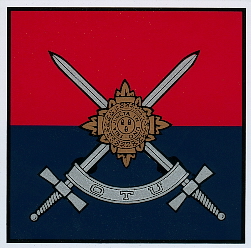 MEMBERSHIP RENEWAL NOTICE FOR 2016/17Gentlemen,It is now time to renew your financial membership for 2016/17.  Last year we had 508 financial members supporting the Association which is the best number for many years. In addition, there were 47 Scheyvillians who were financial the previous year but not for 2015/16. With those on board we would be reaching numbers not seen for a long time.If you have not been financial, and have enjoyed the fellowship the Association offers through Chapter activities, ANZAC Day marches/functions, class reunions and The Scheyvillian, please consider supporting the Association this year.  If you no longer wish to be part of the OTU Association, just return the Membership Renewal Form notated accordingly.If you chose to have your membership renewed automatically last year, you do not need to do anything, your credit card will be debited via PayPal and you will be marked as financial until this time next year. Three options are available when renewing your financial membership:Complete the attached Membership Renewal Form, attach a cheque, and send it to our Treasurer.Use the information on the attached Membership Renewal Form to pay by Direct Debit.Access the website, www.otu.asn.au, and pay by Pay Pal.(To do this you will need to log in using your regimental number & surname, then go to the Q Store tab on the top menu. After adding a subscription to your cart, click on “checkout” not “continue shopping”). You do not need to have a PayPal account to use this secure credit card gateway.If you are paying by  automatic renewal, direct debit, or PayPal, please also take the time to check your personal profile on the website and update your details.  However, if you prefer, I can update your profile for you if you complete and return the Membership Renewal Form.It would help if we could get the bulk of our membership renewals completed by 30 July 2016.  nil bastardum carborundum,Graeme Chester 2/67OTU Association National Membership Officer1 July 2016OTU ASSOCIATION   2016/17  MEMBERSHIP RENEWALWebsite: www.otu.asn.au  Membership DrivePlease list details below of those who shared the Scheyville experience who you think may not be current financial members of the OTU Association.  We will check against current membership lists and follow up non-members.INVOICEABN 26 390 124 006INVOICEABN 26 390 124 006Please return by 31st July 2016Cheques payable to OTU Association Please return by 31st July 2016Cheques payable to OTU Association Please return by 31st July 2016Cheques payable to OTU Association Please return by 31st July 2016Cheques payable to OTU Association Please return by 31st July 2016Cheques payable to OTU Association MAIL TO:    Treasurer                   OTU Association                   PO Box 540                   BLACK ROCK VIC 3193CONTACT: (03) 9533 1810                   rayelder45@gmail.comMAIL TO:    Treasurer                   OTU Association                   PO Box 540                   BLACK ROCK VIC 3193CONTACT: (03) 9533 1810                   rayelder45@gmail.comAnnual SubscriptionJuly 2016 to June 2017Donation to Youth Leadership DevelopmentTotal Cheque/Cash Enclosed(For Direct Debit payment see below and please remember to update our database or return this form so that your contact details can be confirmed)Annual SubscriptionJuly 2016 to June 2017Donation to Youth Leadership DevelopmentTotal Cheque/Cash Enclosed(For Direct Debit payment see below and please remember to update our database or return this form so that your contact details can be confirmed)Annual SubscriptionJuly 2016 to June 2017Donation to Youth Leadership DevelopmentTotal Cheque/Cash Enclosed(For Direct Debit payment see below and please remember to update our database or return this form so that your contact details can be confirmed)Annual SubscriptionJuly 2016 to June 2017Donation to Youth Leadership DevelopmentTotal Cheque/Cash Enclosed(For Direct Debit payment see below and please remember to update our database or return this form so that your contact details can be confirmed)$50.00$_______$_______MEMBERSHIP DETAILS UPDATEMEMBERSHIP DETAILS UPDATEMEMBERSHIP DETAILS UPDATEMEMBERSHIP DETAILS UPDATEMEMBERSHIP DETAILS UPDATEMEMBERSHIP DETAILS UPDATEMEMBERSHIP DETAILS UPDATEPersonal Details:Personal Details:Personal Details:I Have Retired   Yes / NoI Have Retired   Yes / NoI Have Retired   Yes / NoI Have Retired   Yes / NoTitle/Rank: Title/Rank: Title/Rank: Work Details (If Applicable): Work Details (If Applicable): Work Details (If Applicable): Work Details (If Applicable): First Names: First Names: First Names: Position:Position:Position:Position:Last Name:Last Name:Last Name:Organisation:Organisation:Organisation:Organisation:Wife/Partner: Wife/Partner: Wife/Partner: Industry: Industry: Industry: Industry: Address:   Address:   Address:   Address: Address: Address: Address: Town/Suburb:Town/Suburb:Town/Suburb:Town/Suburb: Postcode:Postcode:Postcode:State:  Postcode:  Postcode:  Work Phone: Work Phone: Work Phone: Work Phone: Home Phone:Home Phone:Home Phone:Work Fax:  Work Fax:  Work Fax:  Work Fax:  Personal Mobile:  Personal Mobile:  Personal Mobile:  Work Mobile: Work Mobile: Work Mobile: Work Mobile: Personal Email:Personal Email:Personal Email:Work Email: Work Email: Work Email: Work Email: Personal Web Address:Personal Web Address:Personal Web Address:Work Website:Work Website:Work Website:Work Website:Class:  Class:  Class:  Any Comments:Any Comments:Any Comments:Any Comments:Corps:  Corps:  Corps:  Regimental No: Regimental No: Regimental No: Awards:  Awards:  Awards:  I am a new member: 	I am a continuing member: 	I am a new member: 	I am a continuing member: 	I am a new member: 	I am a continuing member: 	I am no longer interested. Please delete me from the database: 	I am no longer interested. Please delete me from the database: 	(Please Indicate)(Please Indicate)For Office Use:For Office Use:For Office Use:You will need to know the following information to pay your Membership using Direct Debit: Bank – National,  BSB – 083 298,  Account No. 56-687-0611,  Reference – Surname and/or Regt No.You will need to know the following information to pay your Membership using Direct Debit: Bank – National,  BSB – 083 298,  Account No. 56-687-0611,  Reference – Surname and/or Regt No.You will need to know the following information to pay your Membership using Direct Debit: Bank – National,  BSB – 083 298,  Account No. 56-687-0611,  Reference – Surname and/or Regt No.You will need to know the following information to pay your Membership using Direct Debit: Bank – National,  BSB – 083 298,  Account No. 56-687-0611,  Reference – Surname and/or Regt No.NAMECLASSADDRESSEMAILPHONE NO123